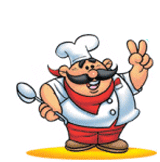 			                     				Teremen KARAMAN						                                                Selcan KURNAZ								             Aşçı						                                                                 Okul Müdürü			 01.11.2022 SALISABAH: Simit,üçgen peynir,zeytin,domates,meyve suyuÖĞLE:Makarna, pırasa yemeği yoğurt İKİNDİ: Kek, süt2.11.2022 ÇARŞAMBASABAH:Sarelleli ekmek, zeytin,peynir,bitki çayıÖĞLE: Kuru Fasülye, pirinç pilavı,turşu İKİNDİ: Muz3.11.2022  PERŞEMBESABAH: Reçel,Zeytin,peynir,salatalık,süt ÖĞLE: Tavuklu pirinç pilavı, Havuçlu mercimek çorbası, ayranİKİNDİ: Puding 4.11.2022 CUMASABAH:Kalem böreği,zeytin domates,açık çayÖĞLE: Bezelye yemeği,bulgur pilavı, şekerpareİKİNDİ: Kurabiye, Açık çay07.11.2022 PAZARTESİSABAH: Açma,peynir,zeytin domates ,süt  ÖĞLE:Fırında beşamel soslu karnabahar,ezogelin çorbası, salata İKİNDİ:ıslak kek08.11.2022 SALISABAH: Patates kızartması,peynir,zeytin,açık çayÖĞLE İzmirköfte, havuç tarator, revaniİKİNDİ:cocopops,süt 09.11.2022 ÇARŞAMBA SABAH:  Yumurtalı ekmek,zeytin,peynir,domates,bitki çayıÖĞLE:Yeşil mercimek yemeği,erişte, salata İKİNDİ: Elma10.11.2022 PERŞEMBESABAH:  tereyağlı ballı ekmek,zeytin,peynir,salatalıkÖĞLE:Mantı, tavuk çorbası, yoğurt İKİNDİ:Haşlanmış patates11.11.2022 CUMASABAH: Tost, zeytin,salatalık,domates açık çayÖĞLE: Kabak yemeği;soslu makarna cacıkİKİNDİ:Kurabiye,açık çay    14.11.2022 PAZARTESİ      ARA TATİL 15.11.2022 SALI    ARA TATİL16.11.2022 ÇARŞAMBA       ARA TATİL17.11.2022 PERŞEMBE        ARA TATİL18.11.2022 CUMA     ARA TATİL21.11.2022 PAZARTESİSABAH: Açma ,zeytin,peynir,domates,bitki çayıÖĞLE: ıspanak yemeği,erişte,yoğurtİKİNDİ:havuçlu  tarçınlı kek22.11.2022 SALISABAH: Patates kızartması,peynir zeytin ,çayÖĞLE:  Nohut Yemeği, bulgur pilav,turşuİKİNDİ:Mevsim Meyve23.11.2022 ÇARŞAMBASABAH: Krep, reçel,peynir,zeytin,sütÖĞLE:Ev hamburgeri,ayranİKİNDİ:Kısır,Bitki Çayı24.11.2022 PERŞEMBESABAH:Helva,peynir,zeytin , salatalık, bitki çayı ÖĞLE:Karnabahar yemeği,bulgur pilavı,salataİKİNDİ: Kuru kayısı,Kuru incir25.11.2022 CUMASABAH:Sucuklu omlet, zeytin,peynir,domates,bitki çayıÖĞLE: Bezelye yemeği,pirinç pilavı,turşuİKİNDİ:Patates salatası28.11.2022 PAZARTESİSABAH: Sarelleli ekmek,zeytin,peynir,domatesÖĞLE: Tavuk sote, bulgur pilavı,salata	İKİNDİ: Mandalina29.11.2022 SALISABAH: Kıymalı yumurta,peynir,zeytin,açık çayÖĞLE:  Ispanak yemeği,çorba,yoğurt,İKİNDİ:Bisküvi,süt30.11.2022 ÇARŞAMBASABAH:Reçel, peynir,zeytin,domates,sütÖĞLE:Mercimekli bükme,meyve suyu  İKİNDİ: Puding